IEICE-CS Form9 (2024.1.12) 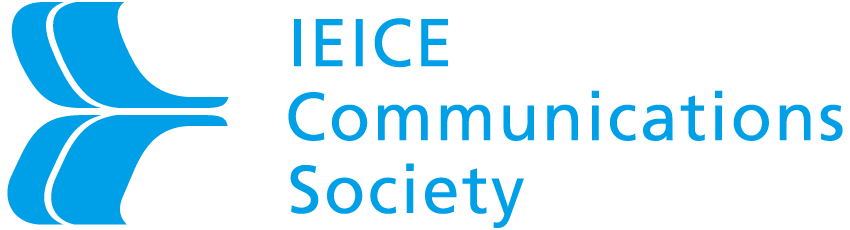 International Conference Implementation Report Date: 	To IEICE Communications SocietyPresident 	 Name of the conference (Abbreviation):Originator:Chairman of preparatory committee or executive organizing committee:1. Name of the conference:      (Full name) 		(Abbreviation) 	2. Conference dates:  From   MM DD (the day of the week), YYYY  To  MM DD ( ), YYYY Conference type:                Non-regular (only once)  /  Regular conference<If the conference type is ‘regular’, please fill out the followings.>        Date of the last conference (first day) : 			          Previously supported by IEICE-CS?:          Yes  /  No          If yes, please fill out the date and the sponsorship style of the latest conference.Date: 		 / Sponsorship style: (Sole) Promoter / Joint Promoter / Technical cosponsor / Acting in a supporting or backing role3. Conference venue: (Country / city / venue name):4. Scale of event:	      (a) PlansNumber of papers presented (approx.): 		Participants expected (approx.): 		(Including       from overseas and         local)      (b) AchievementsNumber of papers presented (approx.): 		Participants expected (approx.): 		(Including       from overseas and         local)5. Conference style: (Sole) Promoter / Joint Promoter / Technical cosponsor / Acting in a supporting or backing role (a)  Sponsors and related societies/associations (if IEICE-CS is NOT a sole sponsor). (b)  Expression of IEICE-CS’s sponsorship on the Web site, publications, and so on.(e.g. technically cosponsored by, in cooperation with etc.)(If IEICE-CS is a (Sole) Promoter or Joint Promoter, please fill out (c), (d) and (e). If IEICE-CS is a Technical cosponsor or Acting in a supporting, please fill out (d) and (e). )(c)  Share of liabilities (including financial liabilities):*(d)  Publication copyrights are transferred to IEICE.    Yes  /  No (copyright is owned by :           )If YES, does the committee request IEICE-CS to permit publications by other societies?  †Yes (permitted user:        )/ NoIf NO, can papers be published in IEICE-CS?                                                 †Yes  /  NoWhen copyright is transferred to the IEICE, copyright transfer forms should be passed on to the IEICE offices for permanent storage after the conference has finished.)(e)  Will electronic content be provided for IEICE Proceeding Series?   Yes  /  No(If No, please explain the reason:                                                  )
6. Conference overview7. Program list (Separate sheet can be attached)8. Special notes (Remarkable achievement, changes from application etc.)9. Accounting (When the IEICE-CS is the sole or joint promoter, mandatory)10. Others (Separate sheet can be attached)